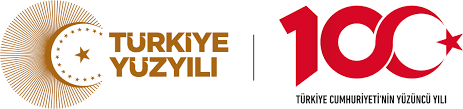 ÇEVRİM İÇİ ETKİNLİK KATILIMCI AYDINLATMA METNİÇevrim içi olarak düzenlenen etkinliğe katılan kişiler, kişisel verilerinin aşağıda açıklanan amaçlar doğrultusunda uzaktan görüşme platformu ile elde edildikten sonra kişisel verileri veri tabanına işleyen yazılım aracılığıyla işlenmesi aktarılması suretiyle otomatik yöntemlerle işlenmesi hakkında veri sorumlusu sıfatıyla Konya Teknik Üniversitesi tarafından 6698 Sayılı Kişisel Verilerin Korunması Kanunu’nun 10. maddesinde düzenlenen Veri sorumlusunun aydınlatma yükümlülüğü hükümleri kapsamında aydınlatılmaktadır. Kişisel Verilerinizin İşlenmesi, Amacı Ve Hukuki SebebiKaydınızı alabilmek, sunum yapacaksanız oturum gündemine sunumunuzu ekleyebilmek, sizlere etkinliğin gerçekleşeceği çevrim içi platformların linklerini gönderebilmek amacıyla bir hakkın tesisi, veri sorumlusunun meşru menfaati hukuki sebebine dayalı olarak Ad, Soyad, E-posta adresi, Ülke, varsa sunum bilgileri, Kamera ve mikrofonunuzu açmanız halinde ses ve görüntü şeklindeki kişisel verileriniz işlenmektedir.Etkinliklerimiz "sunucuları yurt dışında bulunabilecek platformlar" üzerinden yapılacak olup kamera ve mikrofonu aktif etmeniz durumunda toplantılardaki ses ve görüntü kayıtlarınız şeklindeki görsel ve işitsel verileriniz ve ad, soyad, e-posta adresiniz, katılım sağladığınız kurum/birim/şirket bilgisi şeklindeki verileriniz etkinliğin gerçekleştirileceği platform tarafından işlenmektedir. Ayrıca, Chat ekranından sorduğunuz sorular konuşmacılarımız tarafından okunarak diğer katılımcılar ile sözlü olarak paylaşılabilecektir.Lütfen etkinliğimize katılmadan önce Uzaktan görüşme platformun’un (Ör: Google Meet, Zoom vb.) gizlilik politikasını okuyunuz. Görsel ve işitsel kişisel verileriniz, Üniversitemiz tarafından doğrudan toplanmamakta, katılımcıları bir araya getiren uzaktan görüşme platformunun görüntülü toplantı organize edilmesi için oluşturduğu kendi yöntemleri ile toplanmaktadır. Toplanan bu verileriniz toplantının kaydedildiğine dair uyarı çıkmışsa Üniversitemiz sistemlerine aktarılarak saklanabilmektedir. Kişisel verilerinizin Aktarılması, Amacı ve Hukuki SebebiKişisel Verileriniz; Gerektiğinde ilgili mevzuattan doğan bilgi ve belge paylaşımına ilişkin yükümlülüklerimizi ve ayrıca diğer hukuki yükümlülüklerimizi yerine getirmek amacıyla Kanunlarda açıkça öngörülmesi ve Veri sorumlusunun hukuki yükümlülüğünü yerine getirebilmesi için zorunlu olması, veri sorumlusunun meşru menfaati hukuki sebeplerine dayalı olarak ‘’Yetkili Kamu Kurum Ve Kuruluşları ‘’ ile paylaşılabilecektir.Kişisel Verileriniz, Etkinliğin organizasyonu ve yürütülmesi amacıyla KVKK 5/2 maddesi uyarınca veri sorumlusunun meşru menfaati, bir hakkın tesisi, sözleşmenin ifası hukuki sebeplerine dayalı olarak etkinliğin gerçekleştirilmesi amacı ile sınırlı olarak bu amaçla hizmet aldığımız “Tedarikçilerimizle” paylaşılabilecektir.Online etkinliklerimizin gerçekleştiği uzaktan görüşme platformu uygulaması, yurtdışı merkezli ve sunucuları yurt dışında bulunan bir uygulama olduğundan etkinliğe katılmanız halinde mikrofon ile kamera açmayı tercih etmeniz durumunda ses ve görüntü ile katılımsağlayacağınız için görsel ve işitsel kişisel verileriniz 6698 sayılı Kişisel Verilerin Korunması Kanunu’nun 9. maddesi uyarınca yurtdışına aktarılmış sayılmaktadır. Katılımcılar tarafından da ilgili bilgiler görüntülenebilmektedir.Kişisel Verileriniz, kullanılan google forms, bilgi işlem ve e-posta sunucularımızın yurt dışında olması sebebiyle 6698 Sayılı Kişisel Verilerin Korunması Kanunu’nun 9. maddesi uyarınca açık rızanıza istinaden yurtdışına aktarılacaktır.Fotoğraf ve video çekileceği ve bunların paylaşılacağı duyurulduğunda işaret ile, sözlü veya belirlenen başka bir yöntem ile açık rızanız olduğunu ifade etmeniz halinde görsel, işitsel kayıtlar şeklindeki kişisel verileriniz, açık rızanıza istinaden sosyal medyada yani basılı/görsel yayın organlarında, internet sitesinde herkese açık olarak paylaşılmaktadır. YükümlülüklerinizEtkinliğimiz veri sorumlusu sıfatına sahip olan Konya Teknik Üniversitesi tarafından kullanıcıların kişisel verilerinin işlenmesi tercihlerine uygun olarak kaydedilmekte ve yayınlanmaktadır. Bu kapsamda Konya Teknik Üniversitesi'nin veri sorumlusu sıfatına sahip olduğu etkinliklerde katılımcılar tarafından fotoğraf çekimi ya da video kaydı yapılmaması gerekmektedir.  HaklarınızÜniversite tarafından verilerinizin işlendiği ve Üniversitenin verilerinizi veri sorumlusu sıfatı ile işlediği ölçüde kişisel verileriniz bakımından KVKK 11. maddesi çerçevesinde ilgili kişi olarak her zaman veri sorumlusu olan Üniversitemize başvurarak kendiniz ile ilgili;Kişisel verilerinin işlenip işlenmediğini öğrenme,Kişisel verileri işlenmişse buna ilişkin bilgi talep etme,Kişisel verilerinin işlenme amacını ve bunların amacına uygun kullanılıp kullanılmadığını öğrenme,Yurt içinde veya yurt dışında kişisel verilerin üçüncü kişilere aktarılmış olması durumundaaktarıldığı üçüncü kişileri bilme,Kişisel verilerin eksik veya yanlış işlenmiş olması hâlinde bunların düzeltilmesini isteme,Kişisel verilerin işlenmesini gerektiren sebeplerin ortadan kalkması veya Konya Teknik Üniversitesi'nin söz konusu verileri işleyebilmek için hukuki dayanağı veya meşru menfaatinin bulunmaması halinde kişisel verilerin silinmesini veya yok edilmesini isteme,Kişisel verilerin düzeltilmesi, silinmesi veya yok edilmesine ilişkin işlemlerin kişisel verilerin aktarıldığı üçüncü kişilere bildirilmesini isteme,Kişisel verilerin otomatik sistemler vasıtasıyla işlenmesi sonucu ortaya çıkabilecek aleyhte sonuçlara itiraz etme,Kişisel verilerin kanuna aykırı olarak işlenmesi sebebiyle zarara uğraması hâlinde zararın giderilmesini talep etmehaklarına sahipsiniz.Veri Sorumlusuna BaşvuruKanunun ilgili kişinin haklarını düzenleyen 11. maddesi kapsamındaki taleplerinizi, “Veri Sorumlusuna Başvuru Usul ve Esasları Hakkında Tebliğe” göre Üniversitemizin fiziki adresine bizzat başvurarak yazılı olarak, noter aracılığıyla, Kayıtlı Elektronik Posta (KEP) ile veya kimliğinizin daha önce teyit edilmiş olması şartıyla elektronik posta üzerinden Üniversitemiz elektronik posta adresine iletebilirsiniz.Veri Sorumlusu Ünvan : Konya Teknik ÜniversitesiAdres: Akademi Mah. Yeni İstanbul Cad. No: 235/1 Selçuklu/KONYADetsis Numarası: 88113471KVKK İşlemleri E-Posta: kvkk@ktun.edu.trKVKK İşlemleri Telefon: (0332) 205 1258Kayıtlı Elektronik Posta (KEP): konyateknikuniversitesi@hs01.kep.trDetaylı Bilgi İçin Web Adresimiz:https://www.ktun.edu.tr/tr/Birim/Index/?brm=FdXTo7m9JCTAcJOflaR/Ew==Kişisel verilerimin yukarıda açıklanan amaçlar doğrultusunda işlenmesi, aktarılması hakkında aydınlatılarak bilgilendirildim.ADI SOYADI : TARİH	:İMZA	: